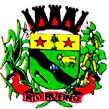 CAPITAL NACIONAL DO VIMEPROCESSO Nº 23/2018EDITAL DE LICITAÇÃO 23/2018MODALIDADE PREGÃO PRESENCIALNº 21/2018(O presente pregão tem como objeto a contratação de Assessoria  Contábil de pessoa física ou  Jurídica para prestação de serviços técnicos  especializados  em contabilidade    conforme especificações constantes do Anexo I - Termo de Referência.)ABERTURA: 07/06/2018 ÁS 10:00 EDITAL Nº 23/2018 – PMRR/SCPROCESSO ADMINISTRATIVO 23/2018 MODALIDADE: PREGÃO PRESENCIAL TIPO: MENOR PREÇO GLOBAL PREÂMBULO.A PREFEITURA  MUNICIPAL DE RIO RUFINO, SC, pessoa jurídica de direito público, inscrita no CNPJ/MF sob nº 95.991.071/0001-00, com sede á Rua José Oselame, 209, Centro, Rio Rufino, Estado de Santa Catarina, representada neste ato  por seu Prefeito Municipal, THIAGO COSTA torna público para conhecimento dos interessados que realizará licitação na modalidade PREGÃO PRESENCIAL, do tipo “MENOR PREÇO  GLOBAL ” , nos termos da Lei nº. 10.520, de 17 de julho de 2002;  subsidiariamente as normas constantes na Lei nº. 8.666, de 21 de junho de 1993, com as devidas alterações, a Lei Complementar 123, de 14 de dezembro de 2006, com as de devidas alterações, e às condições e exigências estabelecidas neste Edital. O Edital encontra-se à disposição dos interessados junto a Comissão Permanente de Licitação da Prefeitura Municipal de Rio Rufino /SC, no horário das 09hs às 17hs, em dias úteis, no endereço supra  citado. As propostas de preços e documentações relativas à licitação serão recebidas, até às 10 hs e 00 min do dia 07 de Junho de 2018, na Sede da Prefeitura Municipal de Rio Rufino/SC, no endereço acima citado.O Edital encontra-se à disposição dos interessados junto a Comissão Permanente de Licitação da Prefeitura Municipal de Rio Rufino /SC, no horário das 09hs às 12:00 hs e das 14hs as 17hs, em dias úteis, no endereço supra citado. As propostas de preços e documentações relativas à licitação serão recebidas, até às 10 hs e 00min do dia 07  de Junho 2018, na Sede da Prefeitura Municipal de Rio Rufino, no endereço acima citado.1. DO OBJETO 1.1. O presente pregão tem como objeto a contratação de  Assessoria   Contábil de  pessoa física ou  Jurídica para prestação de serviços técnicos  especializados  em contabilidade    conforme especificações constantes do Anexo I - Termo de Referência.2. DOS ANEXOS 2.1. Integram o presente edital, como se dele fizessem parte, os documentos abaixo relacionados: ANEXO I – Termo de Referência. ANEXO II – Modelo de Declaração de cumprimento das condições de habilitação (Art. 4º, da Lei nº 10.520/2002) ANEXO III – Modelo de Declaração de empresa que se enquadra na Lei Complementar nº. 123/2006 (Lei Geral das Micro e Pequenas Empresas). ANEXO IV – Modelo de Declaração de Inexistência de Trabalhador Menor (Art. 7º, inciso XXXIII da Constituição Federal).ANEXO V – Modelo de Declaração Assegurando a Inexistência de Impedimento Legal para Licitar ou Contratar com a Administração. ANEXO VI – Modelo de Carta de Credenciamento. ANEXO VII – Modelo da Proposta de Preços. ANEXO VIII – Minuta de Contrato 3. DAS CONDIÇÕES DE PARTICIPAÇÃO3.1. Poderão participar deste Pregão Presencial as  empresas  do ramo de atividade compatível ao objeto ora licitado, que atendam às condições deste Edital e seus anexos. 3.2. Não poderão participar as empresas que se encontrem sob  falência, concordata, concurso de credores, dissolução, liquidação, ou em regime de consórcio, qualquer que seja sua forma de constituição, bem como as empresas declaradas inidôneas e as suspensas de licitar e contratar com a Administração Pública. 3.3. Não será permitida a participação de empresas sob a forma de consórcio, bem como a subcontratação do objeto deste Edital, ficando sob a inteira responsabilidade do licitante contratado o cumprimento de todas as condições contratuais, atendendo aos requisitos técnicos e legais para esta finalidade. 3.4. Decorrido o horário supracitado à abertura do procedimento licitatório, o Sr. Pregoeiro, a seu exclusivo critério, poderá conceder tolerância de ATÉ 10 (DEZ) MINUTOS para o início da sessão. Após o Pregoeiro declarar encerrado o prazo de recebimento dos envelopes, nenhum outro será aceito.4. DA REPRESENTAÇÃO E DO CREDENCIAMENTO 4.1. No local, data e hora indicados no preâmbulo deste edital e na presença do Pregoeiro e da Equipe de Apoio, será realizado o credenciamento do(s) representante(s) do(s) licitante(s). Para tanto será indispensável a apresentação dos seguintes documentos: a) Cópia da Carteira de Identidade ou outro documento equivalente; b) Cópia do ato constitutivo, estatuto ou contrato social em vigor, com todas as suas alterações, ou ato constitutivo consolidado, devidamente registrado, em se tratando de sociedades comerciais, e, no caso de sociedades por ações e sociedades civis, acompanhado de documento de eleição de seus administradores, quando o licitante for representado por pessoa que estatutariamente tenha poder para tanto, comprovando esta capacidade jurídica; c) Procuração particular ou carta de credenciamento, com firma reconhecida em cartório, estabelecendo poderes para representar o licitante, expressamente quanto à formulação de propostas verbais e à pratica de todos os demais atos inerentes ao pregão, acompanhada, conforme o caso, de um dos documentos citados na alínea “b”, para fins de confirmação de poderes para subscrevê-la, ou ainda cópia de translado de procuração por instrumento público, na hipótese de representação por meio de preposto. Caso haja opção pela carta de credenciamento, poderá ser utilizado o modelo contido no ANEXO VI deste edital; d) Declaração dando ciência de que cumpre plenamente os requisitos de habilitação, conforme modelo do ANEXO II;e) Caso haja necessidade de outras sessões do Pregão e o credenciado não possa estar presente, será necessário que o substituto apresente um novo credenciamento com documento já exigível na alínea “c”. 4.2. Os documentos de credenciamento devem ser entregues à Comissão de Licitação, quando da reunião de abertura, juntamente com os envelopes (Proposta de Preço e Habilitação), promovendo-se a identificação perante a presidência da sessão pública de abertura do certame. 4.3. Os documentos necessários ao credenciamento dos representantes poderão ser apresentados em original, os quais farão parte do processo licitatório, por qualquer processo de cópia autenticada por cartório competente, ou autenticada pelo Pregoeiro ou membro da Equipe de Apoio da PMRR, no decorrer da sessão de licitação, ou cópia da publicação em órgão da imprensa oficial, observados sempre os respectivos prazos de validade. 4.4. A cada licitante que participar do certame será permitido somente um representante para se manifestar em nome deste, sempre que autorizado por documento de habilitação legal, vedada a participação de qualquer interessado representando mais de um licitante, salvo nos casos em que os particulares representem mais de uma empresa que não estejam concorrendo aos mesmos itens do certame. 4.5. A não apresentação ou incorreção de qualquer documento de credenciamento, bem assim o não comparecimento do licitante ou de seu representante legal à sessão, impossibilitará a participação de tal(is) licitante(s) no certame, concorrendo apenas com a proposta escrita. 4.6. A documentação referente ao “credenciamento” e “Declaração de Cumprimento das Condições de Habilitação”, devem ser apresentadas fora dos envelopes de HABILITAÇÃO e PROPOSTA, acompanhada de documento de identidade. 4.7. A não apresentação da documentação referente ao “credenciamento” e a Declaração de “Cumprimento das Condições de Habilitação” - Anexo II, fora dos envelopes 1 e 2, importará, automaticamente, na eliminação da empresa no certame. 4.8. Para efeitos da Lei Complementar nº 123/2006, com suas devidas alterações, as microempresas e empresas de pequeno porte deverão apresentar, além dos documentos mencionados no subitem 4.1, a Declaração constante do Anexo III. 4.9. Concluído o credenciamento dos representantes, será assinada a LISTA DE PRESENÇA com a identificação de todos os credenciados. 4.10. Todos os representantes das empresas deverão permanecer no local da sessão até o término dos procedimentos para assinatura da Ata da Reunião.5. DA PROPOSTA COMERCIAL (Modelo – Anexo VII) 5.1. A PROPOSTA COMERCIAL deverá ser apresentada, em uma única via, em envelope individual, lacrado, contendo na parte externa, além da sua RAZÃO SOCIAL, CNPJ, ENDEREÇO e TELEFONE, os seguintes dizeres:ENVELOPE Nº 01 – PROPOSTA DE PREÇOS                                                                                                         MUNICÍPIO DE RIO RUFINO                                    PREGÃO PRESENCIAL Nº 021/2018DATA:  07/06/2018   HORA: 10:00                                                 PROPONENTE (NOME COMPLETO, CNPJ).5.2. A PROPOSTA COMERCIAL a ser entregue deverá ser elaborada visando atender as normas deste Edital, e estar datilografada ou impressa por processo eletrônico, em papel timbrado da proponente licitante, redigida em linguagem clara, sem emendas, rasuras ou entrelinhas, devidamente datada, assinada pelo representante legal da empresa na última folha e rubricada nas demais, e conter o seguinte: a) Especificação clara e completa dos dados relativos ao objeto licitado, de forma a atender as especificações constantes neste Edital, com o valor unitário mensal e valor global; b) Prazo de validade mínimo de 60 (sessenta) dias, a contar da data de sua apresentação; c) Decorrido o prazo de validade das propostas, sem convocação para contratação, ficam as licitantes liberadas dos compromissos assumidos; d) Declaração expressa na própria proposta, de estarem incluídos nos preços cotados todos os impostos, taxas, bem como quaisquer outras despesas, diretas e indiretas; e) A razão social, o CNPJ, o endereço completo da licitante, bem como o número de sua conta corrente, o nome do Banco e a respectiva Agência onde deseja receber seus créditos; f) Os meios de comunicações disponíveis: telefone, fax e e-mail. 5.3. A proponente licitante, uma vez entregue, poderá retirar sua proposta, mediante requerimento escrito ou verbal a Pregoeiro, antes da abertura do respectivo envelope, desde que caracterizado motivo justo decorrente de fato superveniente e aceito pelo citado agente. 5.4. A omissão de qualquer despesa necessária à perfeita execução do objeto será interpretada como não existente ou já incluída no preço, não podendo a licitante pleitear acréscimo após a abertura das propostas. 5.5. As propostas apresentadas devem obedecer, rigorosamente, aos termos deste EDITAL, sendo desclassificada a proposta que contiver preços exorbitantes ou inexequíveis em conformidade com a Lei nº 8.666/93, em sua atual redação. 5.6. As propostas devem conter preço cotado individualmente em valor unitário mensal e valor global, sendo o valor total expresso na moeda corrente nacional, em algarismo e por extenso, prevalecendo este último em caso de dúvida ou discrepância entre estes. 5.7. Em nenhuma hipótese poderá ser alterado o conteúdo da proposta apresentada, seja com relação a preço, pagamento, prazo ou qualquer condição que importe modificação dos termos originais, ressalvadas apenas aquelas destinadas a sanar evidentes erros materiais ou omissões, alterações essas que serão avaliadas pelo Pregoeiro.5.8. Serão corrigidos automaticamente pelo Pregoeiro quaisquer erros aritméticos e o preço global da proposta, se faltar.5.9. A simples participação no certame implica em: a) Aceitação de todas as condições estabelecidas neste Pregão Presencial. b) Prazo de validade da proposta de 60 (SESSENTA) DIAS, contados da data de entrega dos envelopes, o qual, se maior, deverá ser explicitado na proposta, excluídos os prazos de recursos administrativos. c) Compromisso da licitante de EXECUTAR OS SERVIÇOS LICITADOS DE ACORDO COM AS CONDIÇÕES EDILÍCIAS, pelo valor resultante de sua proposta ou do lance que a tenha consagrado vencedora, conforme o caso. d) Prazo para início da prestação do serviço será de no máximo, 05 (CINCO) DIAS ÚTEIS, contados a partir da data de entrega da Ordem de Serviço. e) Compromisso da licitante de executar o objeto deste certame, nos termos do ANEXO I – TERMO DE REFERÊNCIA do Edital. 5.10. A falta de data e/ou rubrica e/ou assinatura nas declarações expedidas pela própria licitante ou na proposta poderão ser supridas pelo representante legal presente à reunião de abertura dos envelopes Proposta de Preço e Habilitação com poderes para esse fim.5.11. A falta do CNPJ/MF e/ou endereço completo poderá também ser preenchida de acordo com os dados constantes dos documentos apresentados dentro do envelope de “habilitação”. 5.12. Para garantir a integridade da documentação e da proposta, recomenda-se que contenham índice e folhas numeradas e timbradas com o nome, logotipo ou logomarca da empresa licitante.6. DA HABILITAÇÃO 6.1. A DOCUMENTAÇÃO DE HABILITAÇÃO deverá ser apresentada, em uma única via, em envelope individual, lacrado, contendo na parte externa, além da sua RAZÃO SOCIAL, CNPJ, ENDEREÇO e TELEFONE, os seguintes dizeres:ENVELOPE Nº 2  DOCUMENTAÇÃOMUNICÍPIO DE RIO RUFINO PREGÃO  PRESENCIAL  021/2018DATA: 07/06/2018  HORA: 10: 00PROPONENTE ( NOME COMPLETO , CNPJ)6.2. A habilitação das proponentes licitantes far-se-á pela verificação da regularidade dos seus respectivos documentos, os quais são:6.3. HABILITAÇÃO JURÍDICA:a) Ato constitutivo, Estatuto ou Contrato Social, em vigor, devidamente registrado na forma da Lei e cópia de identidade dos sócios; b) No caso de sociedade por ações e sociedades comerciais, os documentos deverão ser apresentados acompanhados de documentos de eleição de seus administradores; c) Registro comercial, no caso de empresa individual, perante a Junta Comercial, da sede ou domicílio da Licitante e cópia de identidade do(a) titular; d) No caso de sociedades civis, inscrição do ato constitutivo, acompanhado de documentos de eleição de seus administradores; e) Decreto de autorização, em se tratando de empresa ou sociedade estrangeira em funcionamento no país, e ato de registro ou autorização para funcionamento expedido pelo órgão competente, quando a atividade assim o exigir; 6.4. QUALIFICAÇÃO ECONÔMICO-FINANCEIRA: a) Certidão Negativa de Falência, Concordata ou Recuperação Judicial expedida pelo Distribuidor da sede da licitante, datada no máximo 60 (sessenta) dias anteriores à data de realização da sessão pública de processamento deste Pregão; 6.5. REGULARIDADE FISCAL: a) Comprovante de Inscrição no Cadastro Nacional de Pessoas Jurídicas – CNPJ, expedido pela Receita Federal. b) Certidão Negativa (ou Positiva com Efeito de Negativa) de Débito – CND, fornecida pelo Instituto Nacional de Seguro Social - INSS. c) Certidão de Regularidade do FGTS - CRF, emitido pela Caixa Econômica Federal.d) Certidão Conjunta Negativa (ou Positiva com Efeito de Negativa) de Débitos relativos aos TRIBUTOS FEDERAIS e à DÍVIDA ATIVA DA UNIÃO, emitida pela Secretaria da Receita Federal. e) Certidão Conjunta Negativa (ou Positiva com Efeito de Negativa) de DÉBITO DO ESTADO e quanto à DÍVIDA ATIVA DO ESTADO do domicílio ou sede do licitante. f) Certidão Negativa (ou Positiva com Efeito de Negativa) de DÉBITO DO MUNICÍPIO do domicílio ou sede do licitante. g) Certidão Negativa de DÉBITOS TRABALHISTAS – CNDT, emitida pelo Tribunal Superior do Trabalho. 6.6. DA HABILITAÇÃO TÉCNICA a) O licitante deverá apresentar atestado , emitidos por entidades de direito público distintas, comprovando que a empresa licitante ou do profissional contábil apresentado pela empresa com inscrição no CRC para responsabilidade técnica, executou serviços compatíveis com o objeto do presente certame. b) Os atestados a que se refere o subitem anterior deverão conter, no mínimo, as seguintes informações: Serviços fornecidos e em qual período; Clara identificação do emitente, visando realização de possíveis diligências; e Manifestação quanto à qualidade e/ou satisfação dos serviços fornecidos; c) Comprovação de capacidade técnica de pelo menos 01 ano de atuação no mercado prestando esse tipo de serviço, a ser comprovado mediante apresentação de atestado; d) Certidão de registro do proponente e do responsável técnico no Conselho Regional de Contabilidade; e) Comprovação do licitante de possuir em seu quadro permanente ou societário, na data prevista para entrega da proposta,  profissional Contábil devidamente registrado e regularizado junto ao Conselho Regional de Contabilidade – CRC, que ficaram à disposição da PMRR/SC; f) No decorrer da execução dos serviços, os profissionais de que trata este subitem poderão ser substituídos, nos termos do artigo 30, §10, da Lei n° 8.666, de 1993, por profissionais de experiência equivalente ou superior, desde que a substituição seja aprovada pela Administração. 6.7. CUMPRIMENTO DO DISPOSTO NO INCISO XXXIII DO ART. 7º DA CONSTITUIÇÃO FEDERAL a) Declaração, de que não utiliza mão-de-obra de menor de 18 (dezoito) anos para realização de trabalhos noturnos, perigosos ou insalubres, na forma do inciso V, do art. 27 da Lei nº 8.666/93 e suas alterações posteriores, conforme ANEXO IV.6.8. OUTROS: a) Declaração Assegurando a Inexistência de impedimento legal para licitar ou contratar com a administração (MODELO ANEXO V) 6.9. Sob pena de inabilitação, todos os documentos apresentados para habilitação deverão estar em nome da licitante e, preferencialmente, com número do CNPJ/MF e endereço respectivo, observando-se que: a) Se a licitante for a matriz, todos os documentos deverão estar em nome da matriz. b) Se a licitante for a filial, todos os documentos deverão estar em nome da filial.c) Serão dispensados da filial aqueles documentos que, pela própria natureza, comprovadamente, forem emitidos somente em nome da matriz. 6.10. Os documentos exigidos neste Edital poderão ser apresentados em original, por qualquer processo de cópia autenticada por cartório competente ou por membro da Equipe de Apoio/Pregoeiro e: a) Serão aceitas somente cópias legíveis. b) Não serão aceitos os documentos cujas datas estejam ilegíveis ou rasuradas.c) O Pregoeiro reserva-se o direito de solicitar o original de qualquer documento, sempre que houver dúvida e/ou julgar necessário. d) Os documentos necessários para habilitação poderão ser autenticados pelo Pregoeiro e Equipe de Apoio até o ato de abertura do envelope de habilitação, caso seja apresentado de forma imediata pelo licitante os respectivos documentos originais. e) Os documentos necessários para classificação da proposta poderão ser autenticados até o ato de abertura do envelope de proposta de preço, caso seja apresentado de forma imediata pelo licitante os respectivos documentos originais. f) Somente serão autenticadas as cópias mediante apresentação dos originais dos respectivos documentos, não sendo admitida como original a apresentação de cópia autenticada pelo cartório para suprir tal finalidade. 6.11. Os modelos anexados ao edital servem apenas como orientação, não sendo motivo de impedimento, inabilitação ou desclassificação, a apresentação de declarações que sejam elaboradas de forma diferente e que contenham os elementos essenciais. 6.12. As licitantes que deixarem de apresentar quaisquer documentos exigidos para habilitação na presente licitação ou os apresentarem em desacordo com o estabelecido neste edital ou com irregularidades, serão inabilitadas.6.13. Os documentos exigidos e apresentados para habilitação, obtidos através de sites, poderão ter sua autenticidade verificada via internet, no momento da fase de habilitação. 6.14. Havendo alguma restrição na comprovação da regularidade fiscal, as microempresas e empresas de pequeno porte terão prazo adicional de 05 (cinco) DIAS ÚTEIS, podendo ser prorrogados por igual período, contados da decisão do Pregoeiro que declarar a empresa vencedora do certame, para a regularização da documentação, pagamento ou parcelamento do débito, bem como emissão de eventuais certidões negativas ou positivas com efeito de certidão negativa. 6.15. A não-regularização da documentação, no prazo previsto no item anterior, implicará inabilitação da licitante, sem prejuízo das sanções previstas neste Edital, sendo facultado a Prefeitura Municipal de Rio Rufino /SC ,convocar as licitantes remanescentes, na ordem de classificação, para a assinatura do contrato, ou propor a revogação deste Pregão. 6.16. As licitantes microempresas ou empresas de pequeno porte deverão apresentar, sob pena de inabilitação, toda a documentação exigida para efeito de comprovação de regularidade fiscal, mesmo que está apresente restrições. 7. DO JULGAMENTO DAS PROPOSTAS 7.1. As propostas escritas serão classificadas pelo Pregoeiro, pelo critério de “MENOR PREÇO GLOBAL”, na ordem crescente de valor com base no valor total do objeto da licitação.7.2. Para a participação na fase dos lances verbais, o Pregoeiro classificará o autor da proposta de menor preço e aqueles que tenham apresentado propostas em valores sucessivos e superiores em até dez por cento, relativamente à de menor preço global.7.3. Quando não forem verificadas, no mínimo, três propostas escritas de preços nas condições definidas no inciso anterior, o Pregoeiro classificará as melhores propostas subsequentes, até o máximo de três, para que seus autores participem dos lances verbais, quaisquer que sejam os preços oferecidos nas propostas escritas. 7.4. Em seguida, o Pregoeiro convidará individualmente os licitantes classificados, de forma sequencial, a apresentar lances verbais, a partir do autor da proposta classificada de maior preço e os demais, em ordem decrescente de valor. 7.5. Declarada encerrada a etapa competitiva e ordenadas as propostas, o Pregoeiro examinará a aceitabilidade da primeira classificada, quanto ao objeto e valor, decidindo motivadamente a respeito. 7.6. Sendo aceitável a oferta, será verificado o atendimento das condições habilitatórias pelo licitante que a tiver formulado. 7.7. Constatado o atendimento pleno às exigências habilitatórias, será declarado pelo Pregoeiro, o proponente vencedor, sendo-lhe adjudicado o objeto deste Edital. 7.8. Não sendo aceitável o preço, ao Pregoeiro é facultado abrir negociações bilaterais com a empresa classificada em primeiro lugar objetivando uma proposta que se configure de interesse da Administração. 7.9. Se a oferta não for aceitável ou se o proponente não atender às exigências editalícias, o Pregoeiro examinará as ofertas subsequentes e a qualificação dos licitantes, na ordem de classificação, até a apuração de uma proposta que atenda a todas as exigências, sendo o respectivo proponente declarado vencedor e a ele adjudicado objeto deste Edital.7.10. A desistência em apresentar lance verbal, quando convocado pelo Pregoeiro implica na sua exclusão da fase dos lances verbais, mantendo, entretanto, o preço da proposta escrita para efeito de ordenação das propostas. 7.11. Da reunião lavrar-se-á ata circunstanciada, na qual serão registradas as ocorrências relevantes e que, ao final, deverá obrigatoriamente ser assinada pelo Pregoeiro e licitantes presentes, ressaltando-se que poderá constar a assinatura da equipe de apoio, sendo-lhes facultado este direito. 7.12. Outras decisões envolvendo principalmente negociações serão tomadas a partir de reuniões entre Pregoeiro, Equipe de Apoio e Licitante, as quais serão objeto de registro em ata. 7.13. Verificando-se, no curso da sessão do Pregão, o descumprimento de requisitos estabelecidos neste Edital a proposta será desclassificada. 7.14. Caso não se realizem lances verbais, será verificada a aceitabilidade dos preços da proposta escrita de menor valor, facultado o Pregoeiro abrir negociações bilaterais com autor dessa proposta e, uma vez considerados aceitos esses preços, o Pregoeiro adjudicará o objeto deste Edital à firma que formulou a proposta em questão.7.15. Ao final da disputa por lances verbais e, em decorrência do seu novo preço (preço final vencedor), a empresa adjudicatária fica obrigada a adequar o preço Global ao Novo Preço Final. 7.16. Não se considerará qualquer oferta de vantagem não prevista no objeto deste Edital. 7.17 - Sendo aceitável a proposta da primeira licitante classificada e a mesma não se enquadrando como microempresa ou empresa de pequeno porte, a Pregoeiro, em cumprimento aos artigos 44 e 45, da lei Complementar 123, de 14/12/2006 e suas alterações posteriores, observará as seguintes condições a seguir: I - Nesta licitação, será assegurado, como critério de desempate, preferência de contratação para as microempresas e empresas de pequeno porte; II - Entende-se por empate, aquelas situações em que as propostas apresentadas pelas microempresas e empresas de pequeno porte sejam iguais ou até 5% (cinco por cento) superiores à proposta mais bem classificada; III - Ocorrendo o empate, a microempresa ou empresa de pequeno porte mais bem classificada, poderá apresentar proposta de preço inferior àquela considerada primeira classificada na fase de lances, situação em que será adjudicado em seu favor o objeto licitado; IV - No caso de equivalência dos valores apresentados pelas microempresas e empresas de pequeno porte que se encontrem no intervalo de 5%(cinco por cento), superiores a proposta mais bem classificada, será realizado sorteio entre elas, para que se identifique àquela que primeiro poderá apresentar melhor oferta; V – A microempresa ou empresa de pequeno porte mais bem classificada, nas condições do Inciso II, será convocada para apresentar uma última oferta, obrigatoriamente abaixo da primeira colocada, para o desempate, no prazo máximo de 5 (cinco) minutos, controlados pelo Pregoeiro, sob pena de preclusão;VI - Não ocorrendo à contratação da microempresa ou empresa de pequeno porte, na forma do Inciso anterior serão convocadas as remanescentes que porventura se enquadrem na hipótese do Inciso II na ordem classificatória, para o exercício do mesmo direito; VII - Na hipótese da não contratação nos termos previstos no disposto do Inciso acima, o objeto licitado será adjudicado em favor da proposta originalmente vencedora do certame; 7.19. O disposto no item 7.18 somente se aplicará, quando a melhor oferta inicial não tiver sido apresentada por microempresa ou empresa de pequeno porte; 7.20. As microempresas e as empresas de pequeno porte, nos termos da legislação civil, acrescentarão à sua forma ou denominação as expressões “Microempresa” ou “Empresa de Pequeno Porte”, ou suas respectivas abreviações “ME” ou “EPP”, conforme o caso, sendo facultativa a inclusão do objeto da sociedade (art. 72, da Lei 123/2006 e suas alterações posteriores). 8. DA IMPUGNAÇÃO DO ATO CONVOCATÓRIO8.1. A impugnação deverá ser feita em até  02 (dois) dias úteis antes da data fixada para recebimento das propostas, qualquer pessoa poderá solicitar esclarecimentos, providências ou impugnar o ato convocatório do PREGÃO. 8.2. A apresentação de impugnação contra o presente Edital será processada e julgada na forma e nos prazos previstos na legislação que regulamentam a Licitação na Modalidade de Pregão Presencial, devendo ser encaminhada diretamente ao Pregoeiro na PMRR/SC no endereço retro. 8.2.1. Caberá ao Pregoeiro decidir sobre a petição no prazo de vinte e quatro (24) horas. 8.2.2. Acolhida a petição contra o ato convocatório, será designada nova data para a realização do certame. 8.2.3. Observado o prazo legal, o interessado poderá formular consultas, pedidos de esclarecimentos diretamente no setor de Licitações  da prefeitura Municipal de Rio Rufino , pelo fone 49 3279-0000 ou no e-mail  licitariorufino@hotmail.com , no horário das 09 às 17h. A IMPUGNAÇÃO AO EDITAL, SOMENTE PESSOALMENTE OU CORRESPONDÊNCIAS REGISTRADAS ATRAVÉS DA ECT-EMPRESA DE CORREIOS E TELÉGRAFOS. 9. DOS RECURSOS 9.1. Declarado vencedor, qualquer licitante poderá manifestar imediata e motivadamente a intenção de recorrer, quando lhe será concedido o prazo de 3 (três) dias para apresentação das razões do recurso, ficando o(s) demais licitante(s), desde logo, intimado(s) para, querendo, apresentar contrarrazões em igual número de dias, que começarão a correr do término do prazo do recorrente sendo-lhes assegurado vista imediata dos autos. 9.2. A falta de manifestação imediata ao certame e motivada do licitante importará a decadência do direito de recurso e consequente adjudicação do objeto pelo Pregoeiro ao vencedor. 9.3. Qualquer recurso e ou impugnação contra a decisão do Pregoeiro, não terá efeito suspensivo. 9.4. O acolhimento do recurso importará a invalidação apenas dos atos insuscetíveis de aproveitamento. 9.5. Decididos os recursos, a autoridade competente fará a adjudicação do objeto da licitação ao licitante vencedor. 9.6. Os autos do processo permanecerão com vista franqueada aos interessados na sede da PMRR/SC  localizada na Rua José Oselame  nº 209,  Centro, Rio Rufino/SC, no horário das 09 às 17h, de segunda à sexta-feira. 9.7. NO CASO DE APRESENTAÇÃO DE RECURSO ADMINISTRATIVO, DEVERÁ SER OBEDECIDO O HORÁRIO DAS 9:00 ÀS 17:00 HORAS DE SEGUNDA A SEXTA-FEIRA, somente junto ao protocolo da PMRR/SC , ou correspondências registradas através da ECTE empresa de Correios e Telégrafos.9.7.1    DO PRAZO DE EXECUÇÃO DOS SERVIÇOS E DE VIGÊNCIA.9.7.2   O período de vigência do instrumento contratual será de 12 (doze) meses, contados da data de sua assinatura, podendo este ser rescindido ou ter seu prazo prorrogado na forma do inciso II do artigo 57 da Lei N.º 8.666/93 e alterações posteriores, ou até que se realize Concurso Público que preencha a vaga de Contador.10. DA ADJUDICAÇÃO E HOMOLOGAÇÃO10.1. O Pregoeiro, caso não haja recurso em oposição ao julgamento do certame, adjudicará o objeto ao particular cuja proposta for considerada mais vantajosa à administração. 10.2. Concluídos os trabalhos, o Pregoeiro encaminhará o processo, devidamente instruído, à apreciação do Excelentíssimo Senhor Prefeito Municipal, para expedição e publicação do ato homologatório. 11. DO CONTRATO 11.1. O contrato será firmado entre a Prefeitura Municipal Rio Rufino /SC e o vencedor da licitação, o qual consignará os direitos e obrigações das partes e instrumento que faz parte integrante e complementar deste Edital, independente de transcrição. 11.2. Constam do modelo da minuta de contrato que compõe o Anexo III, as condições e a forma de pagamento, as sanções para o caso de inadimplemento e demais obrigações das partes de acordo com o Capítulo III, da Lei Federal nº 8.666/93 e suas alterações. 11.3. O licitante vencedor será convocado a assinar o contrato, retirar ou aceitar o instrumento equivalente, no prazo máximo de 05 (cinco) dias, contados do recebimento da convocação. 11.4. O prazo previsto no subitem anterior poderá ser prorrogado, por igual período, por solicitação justificada da adjudicatária e aceita pela PMRR/SC. 11.5. Nenhuma contratação será formalizada sem a efetiva disponibilidade de recursos orçamentários para pagamento dos encargos decorrentes, no exercício financeiro em que tenha sido celebrada. 11.6. É facultado à Prefeitura Municipal de Rio Rufino, quando a convocada não assinar o termo de contrato, não retirar ou aceitar o instrumento equivalente, no prazo e condições estabelecidos, convidar as licitantes remanescentes, na ordem de classificação, para fazê-lo em igual prazo, nas condições propostas de cada classificado, sem prejuízo das multas previstas em edital, de conformidade com o ato convocatório, ou revogar a licitação. 11.7. Para assinatura do Contrato, será exigida a apresentação de instrumento público de procuração ou de instrumento particular com firma reconhecida do representante que irá assiná-lo, onde comprove a outorga de poderes, na forma da lei. Em sendo sócio, proprietário, dirigente ou assemelhado da empresa, deverá apresentar cópia do respectivo estatuto ou contrato social, no qual estejam expressos seus poderes para exercer direitos e assumir obrigações em decorrência de tal investidura. 11.8. Se a adjudicatária recusar-se a assinar o Contrato, no prazo estipulado, sem prejuízo das sanções previstas neste Edital, serão convocadas as licitantes remanescentes, respeitando a ordem sequencial de classificação. 11.9. A contratada ficará obrigada a aceitar, nas mesmas condições contratuais, os acréscimos ou supressões que se fizerem necessários, de até 25% (vinte e cinco por cento) do valor inicial atualizado do Contrato, em observância ao art. 65, § 1º da Lei nº 8.666/1993.11.10. Decorridos 60 (sessenta) dias consecutivos da data da apresentação das propostas, sem a comunicação para a contratação, ficam os licitantes liberados dos compromissos assumidos. 12. DA EXECUÇÃO DOS SERVIÇOS: 12.1. O Contrato deverá ser executado fielmente pelas partes, de acordo com as cláusulas contratuais avençadas e as normas enumeradas na Lei nº 8.666/93, respondendo cada uma pelas consequências de sua inexecução total ou parcial. 12.2. A vencedora deverá indicar   profissional pertencente ao seu quadro de pessoal e/ou sócio, bem como declaração devidamente assinada em que o profissional assume inteira responsabilidade pela execução dos serviços, e que irá efetuá-los de acordo com as disposições contidas no Termo de Referência. 12.3. A prestação dos serviços deverá ocorrer, nas dependências da PMRR/SC,   com cumprimento de  no mínimo  08 ( oito horas )  semanais   além de   suporte  online  e off-line  através de acesso remoto  ao banco de dados  e via telefone, nos turnos que se fizerem necessários, devendo o mesmo ficar disponível para atendimento em caso de eventual necessidade da CONTRATANTE. 12.4. O Prazo para início da prestação do serviço será em 72 (setenta e duas) horas, imediatamente após a ciência da emissão da autorização do serviço por parte da PMRR/SC. 12.6. O recebimento do objeto ora licitado dar-se-á de acordo com o Art. 73, inciso II, “a” e “b” da Lei nº 8.666/93.12.5. A assinatura profissional da contabilidade do Município será feita até a realização do Concurso Público e consequente nomeação do servidor Contador, posteriormente os serviços serão de Assessoria Contábil. 13. DO ACOMPANHAMENTO E DA FISCALIZAÇÃO13.1. A fiscalização desta contratação será exercida por um representante nomeado pela Administração, ao qual competirá dirimir as dúvidas que surgirem no curso da execução do contrato, e de tudo dará ciência à Administração. 13.2. A fiscalização de que trata este item não exclui nem reduz a responsabilidade da fornecedora, inclusive perante terceiros, por qualquer irregularidade, ainda que resultante de imperfeições técnicas, vícios redibitórios, ou emprego de material inadequado ou de qualidade inferior, e, na ocorrência desta, não implica em corresponsabilidade da Administração ou de seus agentes e prepostos, de conformidade com o art. 70 da Lei nº 8.666, de 1993. 13.3. O fiscal do contrato anotará em registro próprio todas as ocorrências relacionadas com a execução do contrato, indicando dia, mês e ano, bem como o nome dos funcionários eventualmente envolvidos, determinando o que for necessário à regularização das faltas ou defeitos observados e encaminhando os apontamentos à autoridade competente para as providências cabíveis. 13.4. As decisões e providências que ultrapassarem a competência do servidor designado para o acompanhamento e a fiscalização dos serviços deverão ser solicitadas ao Prefeito da PMRR/SC, em tempo hábil para a adoção das medidas convenientes.14. DA DOTAÇÃO ORÇAMENTÁRIA 14.1. A dotação orçamentária do objeto de que trata este Edital ocorrerá por conta dos recursos orçamentários, cuja classificação institucional funcional programática é a seguinte:15. DAS CONDIÇÕES DE PAGAMENTO 15.1. Conforme o artigo 55, inciso III, da Lei 8.666/93, a CONTRATANTE pagará à CONTRATADA no mês subsequente ao de cada prestação dos serviços, até o 15º (décimo quinto) dia útil do mês com a apresentação da Nota Fiscal, discriminativa no setor competente da PMRR/SC, devidamente atestada pelo fiscal do contrato especialmente designado para essa finalidade; 15.2. Os preços são fixos e irreajustáveis, durante os doze primeiros meses; 15.3 Havendo erro na Nota Fiscal ou circunstância que impeça a liquidação da despesa, aquela será devolvida a fornecedora e o pagamento ficará pendente até que a mesma providencie as medidas saneadoras. Nesta hipótese, o prazo para pagamento iniciar-se-á após a regularização da situação ou reapresentação do documento fiscal não acarretando qualquer ônus para a PMRR/SC; 15.4. A PMRR/SC  não se responsabilizará por qualquer despesa que venha a ser efetuada e que, porventura, não tenha sido acordada na assinatura do contrato. 16. DA REVISÃO DE PREÇOS 16.1. Durante os dozes primeiros meses do contrato, os preços serão fixos e irreajustáveis, podendo sofrer alterações, obedecidas às disposições contidas no art. 65, da Lei 8.666/93, em sua atual redação. 17. DAS INFRAÇÕES E DAS SANÇÕES ADMINISTRATIVAS17.1 - Nos termos do art. 7º. da Lei nº. 10.520/2002, ficará impedida de licitar e contratar com a Prefeitura Municipal de Rio Rufino /SC , pelo prazo de até 05 (CINCO) ANOS, sem prejuízo das multas previstas neste Edital e das demais penalidades legais, a licitante que: a) Não assinar a Contrato, quando convocada dentro do prazo de validade de sua proposta; b) Não retirar a Ordem de Serviço, quando convocada; c) Apresentar documentação falsa; d) Deixar de entregar os documentos exigidos para o certame; e) Ensejar o retardamento, falhar ou fraudar a execução da obrigação assumida; f) Não mantiver a sua proposta dentro do prazo de validade; g) Comportar-se de modo inidôneo ou cometer fraude fiscal. 17.2. O disposto no item anterior não se aplica às licitantes convocadas, que não aceitarem a contratação, nas mesmas condições propostas pela adjudicatária, inclusive quanto ao prazo e preço.17.3. O atraso injustificado na execução do contrato sujeitará o licitante vencedor à multa de mora de 0,2% (DOIS DÉCIMOS POR CENTO) por dia de atraso, até o máximo de 5% (CINCO POR CENTO), sobre o valor do objeto não fornecido. 17.4. A multa a que se refere esta cláusula será descontada do pagamento eventualmente devido pela Prefeitura Municipal de Rio Rufino/SC  ou, quando for o caso, cobradas judicialmente.17.5. Pela inexecução total ou parcial do contrato, a Prefeitura Municipal de Rio Rufino/ SC poderá, garantida a prévia defesa, aplicar ao contratado as seguintes sanções:a) Advertência.b) Multa no percentual de 10% (DEZ POR CENTO), calculada sobre o valor total dos itens não fornecidos.c) Suspensão temporária de participação em licitação e impedimento de contratar com Administração, por prazo não superior a 02 (DOIS) ANOS.d) Declaração de inidoneidade para licitar ou contratar com a Administração Pública, facultada a defesa do interessado no prazo de 05 (CINCO) DIAS ÚTEIS. Parágrafo Único - A aplicação da sanção prevista na alínea “a” não prejudica a incidência cumulativa das penalidades das alíneas “b” e “c”, principalmente, sem prejuízo de outras hipóteses, em caso de reincidência de atraso na entrega do objeto licitado ou caso haja cumulação de inadimplemento de eventuais cotas mensais, expressamente previstas, facultada a defesa prévia do interessado, no prazo de 05 (CINCO) DIAS ÚTEIS. 17.6. As sanções previstas nas alíneas “a”, “c” e “d” do ITEM 17.5, poderão ser aplicadas conjuntamente com alínea “b”, facultada a defesa prévia do interessado, no prazo de 05 (CINCO) DIAS ÚTEIS.17.7. Ocorrendo à inexecução de que trata o ITEM 17.5, reserva-se a Prefeitura Municipal de Rio Rufino /SC  o direito de optar pela oferta que se apresentar como aquela mais vantajosa, pela ordem de classificação, comunicando-se, em seguida, ao Prefeito Municipal, para as providências cabíveis.17.8. A segunda adjudicatária, ocorrendo a hipótese do item anterior, ficará sujeita às mesmas condições estabelecidas nesta cláusula.17.9. A aplicação das penalidades previstas nesta cláusula é de competência exclusiva do Prefeito Municipal.17.10. A penalidade de multa pode ser aplicada cumulativamente com as demais sanções. 17.11. A aplicação das sanções previstas neste Edital não exclui a possibilidade de aplicação de outras, previstas na Lei n.º 8.666/93, inclusive responsabilização da licitante vencedora por eventuais perdas e danos causados à Administração.17.12. A autoridade competente, na aplicação das sanções, levará em consideração a gravidade da conduta do infrator, o caráter educativo da pena, bem como o dano causado à Administração, observado o princípio da proporcionalidade. 17.13. A multa deverá ser recolhida no prazo máximo de 30 (trinta) dias corridos, a contar da data do recebimento da comunicação enviada pela PMRR/SC.17.14. O valor da multa poderá ser descontado da Nota Fiscal ou crédito existente na PMRR/SC, em favor da licitante vencedora, sendo que, caso o valor da multa seja superior ao crédito existente, a diferença será cobrada na forma da lei. 17.15. As sanções aqui previstas são independentes entre si, podendo ser aplicadas isoladas ou cumulativamente, sem prejuízo de outras medidas cabíveis. 17.16. A aplicação de qualquer das penalidades previstas realizar-se-á em processo administrativo que assegurará o contraditório e a ampla defesa, observando-se o procedimento previsto na Lei nº 8.666, de 1993. 17.17. As penalidades serão registradas no Cadastro da PREFEITURA MUNUCIPAL  RIO RUFINO/SC, e no caso de suspensão do direito de licitar, o licitante deverá ser descredenciado por igual período, sem prejuízo das multas previstas neste Edital e das demais cominações legais. 18. DA RESCISÃO CONTRATUAL 18.1. A rescisão do contrato terá lugar de pleno direito, independentemente de interposição judicial ou extrajudicial, obedecido às situações previstas nos incisos I a XVIII, do art. 78, da Lei nº 8.666/93 em sua atual redação e especialmente quando a empresa adjudicatária: a) Recusar-se a ENTREGAR o objeto de acordo com as especificações estabelecidas no Edital; b) Falir ou dissolver-se;  c) Transferir, no todo ou em parte, as obrigações decorrentes desta licitação, sem a expressa anuência da PMRR/SC.18.2. Por acordo entre as Partes, amigavelmente, reduzida a termo no processo de licitação, desde que haja conveniência para a Contratante. 18.3. Judicialmente, nos termos da legislação. 18.4. Está prevista a rescisão, ainda para os casos: a) Supressão, por parte da Contratante, acarretando modificação do valor inicial do contrato, além do limite de 25% (vinte e cinco por cento) do valor inicialmente contratado, estabelecido à época da celebração deste Instrumento, devidamente corrigido à data da supressão; b) Suspensão de sua execução, por ordem escrita da Contratante, por prazo superior a 120 (cento e vinte) dias corridos, salvo em caso de calamidade pública, grave perturbação da ordem interna ou guerra, ou, ainda, por repetidas suspensões que totalizem o mesmo prazo, independentemente, do pagamento obrigatório de indenizações sucessivas e contratualmente imprevistas, desmobilizações e imobilizações e outras previstas, assegurado à Contratada, nesses casos, o direito de optar pela suspensão do cumprimento das obrigações assumidas até que seja normalizada a situação; c) Atraso superior a 90 (noventa) dias corridos dos pagamentos devidos pela Contratante, salvo em caso de calamidade pública, grave perturbação da ordem interna ou guerra, assegurado a Contratada, o direito de optar pela suspensão do cumprimento de suas obrigações até que seja normalizada a situação; d) Descumprimento do disposto no Inciso V, do art. 27, da Lei nº 8.666/93, sem prejuízo das sanções penais cabíveis.§ 1º. A rescisão administrativa ou amigável deverá ser precedida de autorização escrita e fundamentada da Autoridade Competente. § 2º. Quando a rescisão ocorrer com base nos subitens 17.4 - “b” e “c”, sem que haja culpa da Contratada, será esta ressarcida dos prejuízos regularmente comprovados que houver sofrido. 19. DAS DISPOSIÇÕES FINAIS 19.1. A critério do Prefeito Municipal a presente licitação poderá ser: a) Adiada, por conveniência exclusiva da Administração; b) Revogada, a juízo da Administração, se considerada inoportuna ou inconveniente ao interesse público, decorrente de fato superveniente devidamente comprovado, pertinente e suficiente para justificar tal conduta; c) Anulada, se houver ilegalidade, de ofício ou por provocação de terceiros, mediante parecer escrito e devidamente fundamentado.19.2. A anulação do procedimento licitatório induz à da contratação.19.3. Decairá do direito de impugnar os termos deste Edital, apontando as falhas ou irregularidades que o viciarem, o licitante que não o fizer até o segundo dia útil que anteceder a entrega dos envelopes, hipótese em que tal comunicação não terá efeito de recurso. 19.4. A participação nesta licitação implica na aceitação plena e irrevogável das normas constantes do presente ato de convocação, independentemente de declaração expressa.19.5. Na contagem dos prazos previstos neste instrumento de licitação, excluir-se-á o dia do início e incluir-se-á o do vencimento, e considerar-se-ão os dias consecutivos, considerando-se o expediente normal deste Órgão, no horário de 09hs às 17hs (segunda a sexta-feira), exceto quando for explicitamente disposto em contrário, conforme determina o art. 110, da Lei nº. 8.666/93. 19.6. 19.6. Ocorrendo decretação de feriado ou outro fato superveniente de caráter público, que impeça a realização deste Pregão na data marcada, a licitação ficará automaticamente prorrogada para o primeiro dia útil subsequente, independentemente de nova comunicação. 19.7. A Pregoeira, ou autoridade superior, em qualquer fase da licitação, poderá promover diligências destinadas a esclarecer ou complementar a instrução do processo, vedada a inclusão posterior de documentos ou informações que deveriam constar originalmente da proposta de preços. 19.8. As regras do presente certame serão sempre interpretadas em favor da ampliação da disputa, desde que não comprometam o interesse da Administração, a finalidade e a segurança da contratação.19.9. O Pregoeiro, no interesse da Administração, poderá relevar omissões puramente formais observadas na documentação e na proposta de preço, desde que não contrariem a legislação vigente e não comprometa a lisura da licitação, sendo possível a promoção de diligência destinada a esclarecer ou a complementar a instrução do processo. 19.10. A licitante é responsável pela fidelidade e legitimidade das informações prestadas e dos documentos apresentados em qualquer fase da licitação. A falsidade de qualquer documento apresentado ou a inveracidade das informações nele contidas, implicará na imediata desclassificação do concorrente que o tiver apresentado, ou, caso tenha sido formalizado o Instrumento contratual, a sua rescisão, sem prejuízo das demais sanções cabíveis.19.11. Os casos omissos serão dirimidos pelo Pregoeiro, com observância da legislação vigente, em especial a Lei nº. 10.520, de 17 de julho de 2002; e subsidiariamente as normas constantes na Lei nº. 8.666, de 21 de junho de 1993, com as devidas alterações e a Lei Complementar nº 123 e suas alterações posteriores.19.12 – Fica eleito o Foro da Comarca de  Urubici, Santa Catarina, para dirimir quaisquer litígios oriundos da licitação e do contrato dela decorrente, com expressa renúncia a outro qualquer, por mais privilegiado que seja.19.13. Todas as condições deste Edital, assim como os compromissos assumidos pela proponente vencedora, em sua proposta farão parte do contrato, independentemente de transcrição.Rio Rufino,   15    de  Maio de 2018.Thiago CostaPrefeito Municipal ANEXO I - TERMO DE REFERÊNCIA1. DO OBJETO 1.1. Constitui-se objeto deste termo a Contratação de  Pessoa Física ou Jurídica  para prestação de serviços técnicos  especializados  em contabilidade , devidamente inscrito  perante o Conselho Regional de Contabilidade do Estado de Santa Catarina , que deverão  prestar assessoria na Licitadora, com cumprimento  de 8 (oito horas ) semanais  na sede da Prefeitura  Municipal , além  de suporte online e off-line  através  de acesso  remonto  ao banco de dados e via telefone.2. PRESTAÇÃO DE SERVIÇOS A prestação dos serviços de Contabilidade Pública englobará as seguintes tarefas:_ Assessoria técnica nas áreas administrativa , financeira,  recursos humanos , compreendendo   a análise da execução  orçamentaria , financeira, contábil ;_ Elaboração de prestação de contas , mensal , bimestral e anual (e-sfinge) ; _ Elaboração de balancetes e balanços;_  Relatórios de Despesas  e receitas e execução orçamentária ;_ Suporte  aos sistemas informatizados  de contabilidade, E-Sfinge , Lei de Responsabilidade Fiscal ;_ Assessorar e prestar informação nos trabalhos da Comissão de Patrimônio, dentro das normas vigentes, quando solicitado;_ Realizar, depreciação dos bens móveis, conforme legislação vigente;_  Informar a CONTRATANTE sobre as exigências e Instruções Normativas oriundas do Tribunal de Contas do Estado, Receita Federal e Conselho Federal de Contabilidade;_  Elaborar, quando solicitado, planilhas, relatórios e gráficos diversos, referentes às áreas contábil e financeira; _ Emitir parecer técnico referente às solicitações de reajustes, repactuações, reequilíbrios econômico-financeiro de contratos firmados entre a PMRR/SC  e terceiros, principalmente em relação às contratações de serviços de mão de obra terceirizada analisando e julgando as planilhas de formação de preços apresentadas, a fim de se verificar se o valor solicitado corresponde à realidade contábil apresentada; _  Elaborar a proposta orçamentária anual, bem como a sua reformulação no exercício vigente (se houver necessidade), nos prazos fixados pela PMRR/SC. 3. JUSTIFICATIVA O objeto do presente termo é essencial e justifica-se em face da necessidade de atender as demandas da prefeitura municipal, para a perfeita e regular contabilização geral das receitas e despesas, em conformidade com as exigências do Tribunal de Contas  do Estado de Santa Catariana, Tribunal de Contas da União e demais normas do direito financeiro.A contratação dos serviços ora solicitados justifica-se ainda, diante a necessidade de suprir uma lacuna na estrutura organizacional deste Órgão que não disponibiliza em seu quadro de pessoal  funcionários especializados suficientes para realização de tais serviços. Cabe ressaltar que as prestações dos serviços serão realizadas em caráter de assessorias e não gera vínculo empregatício entre os empregados da Contratada e a Administração Contratante, vedando-se qualquer relação entre estes que caracterize pessoalidade e subordinação direta. Nestes termos, a contratação que requeresse visa atender as recomendações da legislação, dos órgãos de controle e princípios da administração pública. 4. DAS CONDIÇÕES DE EXECUÇÃO DOS SERVIÇOS4.1. O Contrato deverá ser executado fielmente pelas partes, de acordo com as cláusulas contratuais avençadas e as normas enumeradas na Lei nº 8.666/93, respondendo cada uma pelas consequências de sua inexecução total ou parcial.4.2. A vencedora deverá indicar   profissional pertencente ao seu quadro de pessoal e/ou sócio, bem como declaração devidamente assinada em que o profissional assume inteira responsabilidade pela execução dos serviços, e que irá efetuá-los de acordo com as disposições contidas neste Termo de Referência.4.3. A prestação dos serviços deverá ocorrer, nas dependências da PMRR/SC, durante no mínimo 08 (oito horas) semanais, suporte online através de backups do banco de dados dos sistemas, nos turnos que se fizerem necessários, devendo o mesmo ficar disponível para atendimento em caso de eventual necessidade da CONTRATANTE. 4.4. O Prazo para início da prestação do serviço será em 72 (setenta e duas) horas, imediatamente após a ciência da emissão da autorização do serviço por parte da PMRR/SC. 4.6. O recebimento do objeto ora licitado dar-se-á de acordo com o Art. 73, inciso II, “a” e “b” da Lei nº 8.666/93. 5. DO LOCAL E EXECUÇÃO DOS SERVIÇOS5.1. - As atividades profissionais, objeto deste, deverão ser executadas em ambientes físicos determinados pela PMRR/SC, a qual disponibilizará sala dotada de computador(es), com disponibilização de software contábil apropriado, onde a contratada, por intermédio de um contador,  com cumprimento  de 8 (oito horas ) semanais  na sede da Prefeitura  Municipal , além  de suporte online e off-line  através  de acesso  remonto  ao banco de dados e via telefone;5.2. - Será disponibilizada à CONTRATADA toda a documentação contábil, não podendo a mesma, em hipótese alguma, ser retiradas das dependências da CONTRATANTE, salvo por motivo devidamente justificado;6. DO PRAZO DE EXECUÇÃO DOS SERVIÇOS E DE VIGENCIA.6.1. O período de vigência do instrumento contratual será de 12 (doze) meses, contados da data de sua assinatura, podendo este ser rescindido ou ter seu prazo prorrogado na forma do inciso II do artigo 57 da Lei N.º 8.666/93 e alterações posteriores, ou até que se realize concurso público para o preenchimento da vaga de contador. 7. DO ORÇAMENTO 7.1. As despesas decorrentes da presente contratação correrão à conta de recursos da orçamentários da unidade orçamentária:8. FORMA DE PAGAMENTO 8.1. Conforme o artigo 55, inciso III, da Lei 8.666/93, a CONTRATANTE pagará à CONTRATADA no mês subsequente ao de cada prestação dos serviços, até o 15º (décimo quinto) dia útil do mês com a apresentação da Nota Fiscal, discriminativa no setor competente da PMRR/SC, devidamente atestada pelo fiscal do contrato especialmente designado para essa finalidade; 8.2. Os preços são fixos e irreajustáveis, durante os doze primeiros meses; 8.3 Havendo erro na Nota Fiscal ou circunstância que impeça a liquidação da despesa, aquela será devolvida a fornecedora e o pagamento ficará pendente até que a mesma providencie as medidas saneadoras. Nesta hipótese, o prazo para pagamento iniciar-se-á após a regularização da situação ou reapresentação do documento fiscal não acarretando qualquer ônus para a PMRR/SC; 8.4. A PMRR/SC não se responsabilizará por qualquer despesa que venha a ser efetuada e que, porventura, não tenha sido acordada na assinatura do contrato.9. DAS OBRIGAÇÕES DAS PARTES São obrigações e responsabilidades das partes, afora outras previstas no presente contrato, e às que por Lei lhe couberem:9.1. A CONTRATADA obriga-se a:9.1.1. Na execução deste contrato, será obrigação da CONTRATADA todo empenho e dedicação necessários  ao fiel e adequado cumprimento dos encargos que forem confiados, obrigando-se ainda a:a) Executar fielmente o objeto dentro do melhor padrão de qualidade, de forma que os serviços a serem executados mantenham todas as especificações técnicas e qualidades exigidas pelo as exigências do Tribunal de Contas do Estado de Santa Catarina, Tribunal de Contas da União e demais normas do direito financeiro, cumprindo todas as especificações estabelecidas neste Termo de Referência;b) Executar os serviços, através de mão de obra especializada, na forma preceituada pelo edital de licitação, observadas as especificações técnicas e condições comerciais declinadas em seus anexos, inclusive com as prescrições do Estatuto das Licitações e Contratos Administrativos, respondendo civil e criminalmente, pelas consequências de sua inobservância total ou parcial; c) Fornecer mão-de-obra profissional qualificada e habilitada;d) Assumir todas as despesas relativas à pessoal e quaisquer outras oriundas, derivadas ou conexas com o contrato, tais como: salários, encargos sociais e trabalhistas e eventuais passivos, impostos, alimentação do seu pessoal, deslocamentos de funcionários, equipamentos de proteção individual e coletiva, tributos, seguros, taxas e serviços, licenças em repartições públicas, registros, autenticações do contrato, etc., e ficando, ainda, para todos os efeitos legais, declarada pela contratada a inexistência de qualquer vínculo empregatício entre seus empregados e/ou prepostos e a contratante;e) Responsabilizar-se por todas e quaisquer despesas decorrentes de impostos, despesas com mão de obra, encargos sociais, trabalhistas, previdenciários, fiscais e comerciais, taxas, seguros e outras despesas que incidam direta ou indiretamente na execução dos serviços objeto deste instrumento;f) Utilizar de forma privativa e confidencial, os documentos fornecidos pelo CONTRATANTE para a execução do Contrato;g) Submeter-se à fiscalização por parte do CONTRATANTE, acatando as determinações e especificações contidas neste Termo; h) Responsabilizar-se pelo bom comportamento do seu pessoal, podendo o Contratante exigir a imediata substituição de profissional cuja permanência julgar inconveniente;i) Prestar esclarecimentos a CONTRATANTE sobre eventuais atos ou fatos noticiados que a envolvam, independente de solicitação;j) Os serviços contratados, caso não satisfaçam à Fiscalização da CONTRATANTE, serão impugnados, cabendo à Contratada todo o ônus decorrente de sua ré execução direta ou por empresa devidamente qualificada, capacidade e de reconhecimento idoneidade, além das responsabilidades contratuais;k) Aceitar, nas mesmas condições contratuais, os acréscimos ou supressões em até 25% (vinte e cinco por cento) do valor inicial do contrato, conforme estabelece o art. 65, da Lei nº 8.666/93 e alterações; l) Emitir Nota Fiscal de Serviços para qualquer recebimento a ser pago pela CONTRATANTE;m) Responsabilizar-se por eventuais danos causados diretamente à CONTRATANTE ou a terceiros, decorrentes de culpa ou dolo na execução dos serviços, não excluindo ou reduzindo tal responsabilidade a fiscalização ou acompanhamento da Administração; n) Assumir integral responsabilidade pela direção e supervisão dos trabalhos garantindo a execução dos serviços de acordo com as condições ajustadas; o) Comunicar verbalmente, de imediato, e confirmar por escrito à CONTRATANTE, a ocorrência de qualquer fato impeditivo dos serviços; p) Assumir inteira responsabilidade civil, administrativa e penal por quaisquer danos e prejuízos materiais ou pessoais causados diretamente ou por seus empregados ou prepostos, à contratante ou a terceiros.9.2. A CONTRATANTE  obriga-se a:a) Prestar as informações e esclarecimentos que venham a ser solicitados pela contratada, necessárias ao desenvolvimento das atividades relativas às obrigações da contratada. b) Notificar a CONTRATADA, imediatamente, acerca da ocorrência de eventuais irregularidades na execução dos serviços, fixando o prazo máximo de 24 (vinte e quatro) horas para sua regularização;c) Prestar as informações e os esclarecimentos que venham a ser solicitados pelos empregados credenciados da CONTRATADA;d) Acompanhar e fiscalizar a execução do presente contrato, através de um funcionário especialmente designado que anotará em registro próprio todas as ocorrências relacionadas com o Contrato. e) Designar pessoas responsáveis pelo encaminhamento e fiscalização dos serviços ora pactuados;f) Efetuar o pagamento devido nas condições estabelecidas neste termo;g) Ordenar se for o caso, a imediata substituição de empregado da CONTRATADA que embaraçar ou dificultar a sua fiscalização;h) Observar para que durante toda vigência do mencionado contrato sejam mantidas todas as condições de habilitação e qualificação da CONTRATADA, exigíveis na licitação, solicitando desta, quando for o caso, a documentação que substitua aquela com prazo de validade vencida; i) Fornecer atestados de capacidade técnica quando solicitado, desde que atendidas as obrigações contratuais.10. DA FISCALIZAÇÃO 10.1. A fiscalização desta contratação será exercida por um representante nomeado pela Administração, ao qual competirá dirimir as dúvidas que surgirem no curso da execução do contrato, e de tudo dará ciência à Administração. 10.2. A fiscalização de que trata este item não exclui nem reduz a responsabilidade da fornecedora, inclusive perante terceiros, por qualquer irregularidade, ainda que resultante de imperfeições técnicas, vícios redibitórios, ou emprego de material inadequado ou de qualidade inferior, e, na ocorrência desta, não implica em corresponsabilidade da Administração ou de seus agentes e prepostos, de conformidade com o art. 70 da Lei nº 8.666, de 1993.10.3. O fiscal do contrato anotará em registro próprio todas as ocorrências relacionadas com a execução do contrato, indicando dia, mês e ano, bem como o nome dos funcionários eventualmente envolvidos, determinando o que for necessário à regularização das faltas ou defeitos observados e encaminhando os apontamentos à autoridade competente para as providências cabíveis.10.4. As decisões e providências que ultrapassarem a competência do servidor designado para o acompanhamento e a fiscalização dos serviços deverão ser solicitadas ao Prefeito da PMRR/SC, em tempo hábil para a adoção das medidas convenientes. 11. QUALIFICAÇÃO TÉCNICA 11.1. O licitante deverá apresentar  atestado , emitidos por entidades de direito público distintas, comprovando que a empresa licitante ou do profissional contábil apresentado pela empresa com inscrição no CRC, executou serviços compatíveis com o objeto do presente certame.11.2. Os atestado a que se refere o subitem anterior devera  conter, no mínimo, as seguintes informações:a) Serviços fornecidos e em qual período;b) Clara identificação do emitente, visando realização de possíveis diligências;c) Manifestação quanto à qualidade e/ou satisfação dos serviços fornecidos.11.3. Comprovação de capacidade técnica de pelo menos 02 anos de atuação no mercado prestando esse tipo de serviço, a ser comprovado mediante apresentação de atestado; 11.4. Certidão de registro do proponente e do responsável técnico no Conselho Regional de Contabilidade. 11.5. Comprovação do licitante de possuir em seu quadro permanente ou societário, na data prevista para entrega da proposta,  profissionais Contábil devidamente registrado e regularizado junto ao Conselho Regional de Contabilidade – CRC, que ficaram à disposição da PMRR/SC11.6. No decorrer da execução dos serviços, os profissionais de que trata este subitem poderão ser substituídos, nos termos do artigo 30, §10, da Lei n° 8.666, de 1993, por profissionais de experiência equivalente ou superior, desde que a substituição seja aprovada pela Administração. 12. DAS INFRAÇÕES E DAS SANÇÕES ADMINISTRATIVAS 12.1. Em virtude da inexecução parcial ou total das condições pactuadas, erro ou mora na execução, poderão ser aplicadas à CONTRATADA as sanções previstas nas normas regulamentares aplicáveis à espécie, garantida a prévia defesa.13. DA RESCISÃO E ALTERAÇÃO DO CONTRATO13.1. A rescisão contratual dar-se-á conforme definido na Legislação pertinente. 13.2. O contrato poderá ser alterado nos casos previstos no art. 65 da Lei n.º 8.666/93, desde que haja interesse do CONTRATANTE, com a apresentação das devidas justificativas.13.3. As alterações serão consideradas formalizadas, mediante elaboração de Termo Aditivo a este instrumento contratual.                                                                    ANEXO II – MODELO DE DECLARAÇÃO DE CUMPRIMENTO DAS CONDIÇÕES DE HABILITAÇÃO (nome da empresa)__________________________________________, inscrito(a) no CNPJ n°. ___________________, por intermédio de seu representante legal o(a) Sr(a)_______________________________, portador(a) da Carteira de Identidade no............................ e do CPF no ........................., DECLARA para fins do disposto no inciso VII do art. 4º da Lei n°. 10.520, de 17 de julho de 2002, que cumpre plenamente os requisitos de habilitação constantes no Edital do PREGÃO PRESENCIAL Nº. ___/2018 - PMRR/SC. Local e data, _________________________________________ carimbo (ou nome legível) e assinatura do Representante legal._________________________________________carimbo (ou nome legível) e assinaturado Representante legalANEXO III – MODELO DE DECLARAÇÃO DE ENQUADRAMENTO A LEI COMPLEMENTAR Nº 123/06 (MICRO EMPRESA OU EMPRESA DE PEQUENO PORTE) (nome da empresa)__________________________________________, inscrito(a) no CNPJ n°. ___________________, por intermédio de seu representante legal o(a) Sr(a)_______________________________, portador(a) da Carteira de Identidade no............................ e do CPF no ........................., DECLARA para os fins que se fizerem necessários e sob as penas legais cabíveis que, detém a condição de microempresa ou empresa de pequeno porte, nos termos da LEI COMPLEMENTAR Nº. 123/06, de 14 de dezembro de 2006 com suas alterações posteriores e que está apta a usufruir do tratamento favorecido estabelecido na referida Lei. Local e data, _________________________________________ carimbo (ou nome legível) e assinatura do Representante legalANEXO IV – MODELO DE DECLARAÇÃO DE INEXISTÊNCIA DE TRABALHO DE MENOR (nome da empresa)__________________________________________, inscrito(a) no CNPJ n°___________________, por intermédio de seu representante legal o(a) Sr(a)_______________________________, portador(a) da Carteira de Identidade no............................ e do CPF no ........................., DECLARA, para fins do disposto no item inciso V do art. 27 da Lei nº. 8.666, de 21 de junho de 1993, que não emprega menor de dezoito anos em trabalho noturno, perigoso ou insalubre e não emprega menor de dezesseis anos. Ressalva: emprega menor, a partir de quatorze anos, na condição de aprendiz ( ) . Local e data, _________________________________________ carimbo (ou nome legível) e assinatura do Representante legal.ANEXO V - MODELO DE DECLARAÇÃO ASSEGURANDO A INEXISTÊNCIA DE IMPEDIMENTO LEGAL PARA LICITAR OU CONTRATAR COM A ADMINISTRAÇÃO. (nome da empresa)__________________________________________, inscrito(a) no CNPJ n°___________________, por intermédio de seu representante legal o(a) Sr(a)_______________________________, portador(a) da Carteira de Identidade no............................ e do CPF no ........................., DECLARA, sob as penas da lei, que não está impedida de participar de licitações promovidas pela Prefeitura Municipal de Rio Rufino/SC e nem foi declarada inidônea para licitar, inexistindo até a presente data fatos impeditivos para sua habilitação no processo licitatório, ciente da obrigatoriedade de declarar ocorrências posteriores. Local e data, _________________________________________ carimbo (ou nome legível) e assinatura do Representante legalANEXO VI – CARTA DE CREDENCIAMENTO À Prefeitura Municipal de Rio Rufino  e Comissão  Permanente de Licitação Pregoeiro Oficial do Município Pregão Presencial nº ____/2018 – PMRR/SC  A empresa _________________________________________ por meio de seu representante legal o (a) Sr. (a) _____________________________________, Carteira de Identidade n.º __________________________________ CPF n.º ___________________, nomeia seu (sua) bastante procurador (a) _________________________________ o (a) Sr. (a) ______________________________________, com poderes para praticar todos os atos referentes ao Pregão Presencial n.º ____/2018 – PMRR/SC, inclusive ofertar lances verbais, interpor ou desistir de interpor recursos, bem como realizar negociações diretamente com o PREGOEIRO no tocante aos preços propostos. Local e data, _________________________________________ carimbo (ou nome legível) e assinatura Observação: A assinatura do representante da empresa deverá ser reconhecida firma em Cartório Oficial de Notas.                                                          ANEXO VII – MINUTA DE CONTRATO QUE ENTRE SI FAZEM A PREFEITURA MUNICIPAL RIO FUFINO/SC  E A EMPRESA ___________________________________. Aos ________ dias do mês de __________ do ano de 2018, de um lado a PREFEITURA MUNICIPAL DE RIO RUFINO/SC, com sede à Rua José Oselame , nº. 209, Centro,  Rio Rufino/ SC,  CEP: 88.658-000, inscrita no CNPJ/MF n.º  neste ato representada pelo Prefeito Municipal, o Sr. THIAGO COSTA  , Segundo, inscrito no CPF/MF sob o nº. , doravante denominada CONTRATANTE, e do outro lado a empresa _________________________________________________, inscrita no CNPJ sob o nº. ________________, com sede na Av. ________________________, CEP ____________, neste ato representada pelo seu __________________________ , o Sr. _______________________________ (nacionalidade, estado civil, endereço), inscrito no CPF sob o nº _____________________, portador da Cédula de Identidade nº. _____________, residente e domiciliado na Rua __________________, CEP ________________, doravante denominada CONTRATADA, tendo em vista os termos da Lei nº. 10.520/02;  e subsidiariamente as normas constantes na Lei nº. 8.666, de 21 de junho de 1993, com as devidas alterações, a Lei Complementar 123, de 14 de dezembro de 2006, com as de devidas alterações, e às condições e exigências estabelecidas neste Edital do Pregão Presencial nº ___/2018 e seus Anexos e demais normas regulamentares aplicáveis à espécie, celebram, por força do presente instrumento, conforme cláusulas e condições seguintes:1 -  OBJETO  Contratação de pessoa física ou jurídica para prestação de serviços técnicos de assessoria especializados em contabilidade, devidamente inscrito perante o Conselho Regional de Contabilidade do Estado de Santa Catarina, que deverão prestar assessoria na Licitadora habilitado a desenvolver, elaborar e implementar as seguintes atividades: assessoria técnica nas áreas administrativa, financeira, recursos humanos,  compreendendo a análise da execução orçamentária, financeira, contábil , elaboração da prestação de contas mensal, bimestral e anual realizadas, ,  balancetes e balanços, relatório de despesas e receitas e execução orçamentária,  suporte aos sistemas informatizados de contabilidade, E-Sfinge, Lei de Responsabilidade Fiscal . CLAÚSULA PRIMERIA -  DAS RESPONSABILIDADES DA CONTRATADA_ Cumprir   no mínimo  8 (oito horas ) semanais  na sede da Prefeitura  Municipal , além  de suporte online e offline  através  de acesso  remonto  ao banco de dados e via telefone.- Na execução deste contrato, será obrigação da CONTRATADA todo empenho e dedicação necessários  ao fiel e adequado cumprimento dos encargos que forem confiados, obrigando-se ainda a: a) Executar fielmente o objeto dentro do melhor padrão de qualidade, de forma que os serviços a serem executados mantenham todas as especificações técnicas e qualidades exigidas pelo as exigências do Tribunal de Contas do Estado de Santa Catarina, Tribunal de Contas da União e demais normas do direito financeiro, cumprindo todas as especificações estabelecidas neste Termo de Referência; b) Executar os serviços, através de mão de obra especializada, na forma preceituada pelo edital de licitação, observadas as especificações técnicas e condições comerciais declinadas em seus anexos, inclusive com as prescrições do Estatuto das Licitações e Contratos.Administrativos, respondendo civil e criminalmente, pelas consequências de sua inobservância total ou parcial; c) Fornecer mão-de-obra profissional qualificada e habilitada;d) Assumir todas as despesas relativas à pessoal e quaisquer outras oriundas, derivadas ou conexas com o contrato, tais como: salários, encargos sociais e trabalhistas e eventuais passivos, impostos, alimentação do seu pessoal, deslocamentos de funcionários, equipamentos de proteção individual e coletiva, tributos, seguros, taxas e serviços, licenças em repartições públicas, registros, autenticações do contrato, etc., e ficando, ainda, para todos os efeitos legais, declarada pela contratada a inexistência de qualquer vínculo empregatício entre seus empregados e/ou prepostos e a contratante;e) Responsabilizar-se por todas e quaisquer despesas decorrentes de impostos, despesas com mão de obra, encargos sociais, trabalhistas, previdenciários, fiscais e comerciais, taxas, seguros e outras despesas que incidam direta ou indiretamente na execução dos serviços objeto deste instrumento;f) Utilizar de forma privativa e confidencial, os documentos fornecidos pelo CONTRATANTE para a execução do Contrato;g) Submeter-se à fiscalização por parte do CONTRATANTE, acatando as determinações e especificações contidas neste Termo; h) Responsabilizar-se pelo bom comportamento do seu pessoal, podendo o Contratante exigir a imediata substituição de profissional cuja permanência julgar inconveniente; i) Prestar esclarecimentos a CONTRATANTE sobre eventuais atos ou fatos noticiados que a envolvam, independente de solicitação; j) Os serviços contratados, caso não satisfaçam à Fiscalização da CONTRATANTE, serão impugnados, cabendo à Contratada todo o ônus decorrente de sua ré execução direta ou por empresa devidamente qualificada, capacidade e de reconhecimento idoneidade, além das responsabilidades contratuais;k) Aceitar, nas mesmas condições contratuais, os acréscimos ou supressões em até 25% (vinte e cinco por cento) do valor inicial do contrato, conforme estabelece o art. 65, da Lei nº 8.666/93 e alterações; l) Emitir Nota Fiscal de Serviços para qualquer recebimento a ser pago pela CONTRATANTE;m) Responsabilizar-se por eventuais danos causados diretamente à CONTRATANTE ou a terceiros, decorrentes de culpa ou dolo na execução dos serviços, não excluindo ou reduzindo tal responsabilidade a fiscalização ou acompanhamento da Administração; n) Assumir integral responsabilidade pela direção e supervisão dos trabalhos garantindo a execução dos serviços de acordo com as condições ajustadas; o) Comunicar verbalmente, de imediato, e confirmar por escrito à CONTRATANTE, a ocorrência de qualquer fato impeditivo dos serviços; p) Assumir inteira responsabilidade civil, administrativa e penal por quaisquer danos e prejuízos materiais ou pessoais causados diretamente ou por seus empregados ou prepostos, à contratante ou a terceiros.  CLAÚSULA SEGUNDA – RESPONSABILIDADE DA CONTRATANTEa) Prestar as informações e esclarecimentos que venham a ser solicitados pela contratada, necessárias ao desenvolvimento das atividades relativas às obrigações da contratada. b) Notificar a CONTRATADA, imediatamente, acerca da ocorrência de eventuais irregularidades na execução dos serviços, fixando o prazo máximo de 24 (vinte e quatro) horas para sua regularização;c) Prestar as informações e os esclarecimentos que venham a ser solicitados pelos empregados credenciados da CONTRATADA;d) Acompanhar e fiscalizar a execução do presente contrato, através de um funcionário especialmente designado que anotará em registro próprio todas as ocorrências relacionadas com o Contrato. e) Designar pessoas responsáveis pelo encaminhamento e fiscalização dos serviços ora pactuados;f) Efetuar o pagamento devido nas condições estabelecidas neste termo;g) Ordenar se for o caso, a imediata substituição de empregado da CONTRATADA que embaraçar ou dificultar a sua fiscalização;h) Observar para que durante toda vigência do mencionado contrato sejam mantidas todas as condições de habilitação e qualificação da CONTRATADA, exigíveis na licitação, solicitando desta, quando for o caso, a documentação que substitua aquela com prazo de validade vencida; i) Fornecer atestados de capacidade técnica quando solicitado, desde que atendidas as obrigações contratuais. CLAUSULA TERCEIRA – DO PRAZOO prazo de vigência deste contrato será de doze meses contados da assinatura do presente instrumento, podendo ser prorrogado, através de termo aditivo, a exclusivo critério da Administração. Ou até que se realize concurso público para preenchimento da vaga.CLÁUSULA QUARTA – DISPONIBILIDADE DE RECURSOSPelos serviços prestados, o CONTRATADO será remunerado  à importância mensal de R$  (  ) pelo CONTRATANTE , durante a vigência do contrato, após a entrega dos serviços ora contratadosParágrafo primeiro: Para restabelecer a relação que as partes pactuaram inicialmente entre os encargos do  CONTRATADO  e a retribuição do CONTRATANTE, para a justa remuneração do serviço, objetivando a manutenção do equilíbrio econômico-financeiro inicial do contrato, as partes, de comum acordo, celebrarão aditamento a fim de reajustar o preço avençado, através do IGPM, ou outro que o vier substituir durante a vigência do contrato.Parágrafo segundo: O atraso no pagamento das faturas importará em aplicação de multa equivalente a 2% (dois por cento) ao mês, mais juros de 0,5% (meio por cento).CLÁUSULA QUINTA – DO PAGAMENTO a)O Contratado deverá apresentar a nota fiscal ou RPA, no caso de pessoa física, faturada em nome do Contratante.b)O empenho será feito em nome do  CONTRATADO , o pagamento se dará após regular liquidação das respectivas Notas Fiscais ou RPA juntamente com a autorização dos serviços, através de depósito em conta corrente da CONTRATADA. CLÁUSULA SEXTA – DOS DIREITOS E DEVERESI	– DOS DIREITOS E DEVERES DA CONTRATANTEa)	Designar e informar  o CONTRATADO o nome do responsável pelo acompanhamento da execução deste contrato, para fins de estabelecer os contatos necessários à sua efetivação;b)	Viabilizar os meios necessários ao cumprimento das obrigações contratadas;c)	Cumprir as condições de pagamento estabelecidas neste contrato;d)	Acompanhar a realização do objeto do presente contrato, velando pela exatidão dos trabalhos, orientando-os e expondo as modificações que o interesse público exigir ou o avanço da técnica aconselhar, mantida sempre a equação financeira inicial;II	– DOS DIREITOS E DEVERES DO  CONTRATADOa)	Responsabilidade do CONTRATADO qualidade, pontualidade, organização, lisura, legalidade e segurança dos serviços executados que subsistirá, na forma da Lei, mesmo após o recebimento definitivo;b)	Manter o CONTRATANTE informado sobre os fatos que ocorrerem na execução do objeto contratado, bem como a comunicação prévia dos eventos e reuniões de trabalho cuja presença seja necessária;c)	Apresentar por escrito ao CONTRATANTE, no ato da assinatura deste contrato, toda a estrutura operacional que será disponibilizada para o cumprimento dos serviços contratados, bem como da qualificação dos profissionais ao cumprimento do objeto do contrato;d)	O CONTRATADO  não poderá se escusar no cumprimento de suas obrigações sob a alegação de que o CONTRATANTE não cumpriu as suas;e)	Realizar o objeto do contrato, observando as técnicas mais adequadas;f)	Responder pelos danos causados por seus agentes ao CONTRATANTE, ou a terceiros;g)	Sujeitar-se às correções e opções feitas pelo CONTRATANTE na execução do contrato;h)	Obrigam-se o CONTRATADO, por si, seus prepostos, funcionários ou empregados, a manter sigilo e confidencialidade sobre todas as informações sobre a CONTRATANTE que tiver acesso em decorrência deste contrato, não as divulgando ou reproduzindo, para qualquer finalidade que seja;i)	Fornecer à CONTRATANTE, sempre que solicitado, informações detalhadas sobre dados que tenham relação com o objeto desse contrato.CLÁUSULA SÉTIMA – DOS ENCARGOSCorrerão por conta do CONTRATADO as despesas com encargos trabalhistas, previdenciários, fiscais e/ou comerciais decorrentes da execução do objeto deste contrato, na forma da Lei nº. 8.666/93.CLÁUSULA OITAVA – DOS RECURSOS ORÇAMENTÁRIOSAs despesas com os serviços resultantes do presente contrato correrão à conta da dotação Orçamentaria:CLÁUSULA NONA – DAS PENALIDADES E VALOR DA MULTACaso a CONTRATADA venha dar razão à rescisão deste contrato, por infração contratual, ficará sujeita a pagar ao CONTRATANTE, multa de 10% (dez por cento) do valor total do contrato, tendo como base o valor da última fatura paga à CONTRATADA, sem prejuízo das demais penalidades previstas na Lei n. 8.666/93.Parágrafo Único: Pela inexecução parcial ou total do objeto, a CONTRATANTE poderá aplicar à contratada as seguintes sanções sem prejuízo das demais cominações legais:a)	Advertência;b)	Suspensão temporária da participação em licitação e impedimento de contratar com a Prefeitura Municipal pelo período de 05 anos.c)	Declaração de inidoneidade para licitar ou contratar com a Administração Pública enquanto perdurarem os motivos determinantes da punição ou até que seja promovida a reabilitação perante a própria autoridade que aplicou a penalidade, que será concedida sempre que o proponente ressarcir a Administração pelos prejuízos resultantes depois de decorrido prazo da sanção aplicada com base no contido na letra“b”.CLÁUSULA DÉCIMA – DAS ALTERAÇÕESÉ vedado qualquer reajuste aos valores originais do contrato, ressalvados os casos em que for realizado aditivo para complementação do objeto, na forma da lei.O presente Contrato poderá ser alterado pela CONTRATANTE ou por acordo entre as partes, nas hipóteses previstas nos incisos I e II, do art. 65, da Lei nº. 8.666/93.Sempre que a alteração implicar aumento das obrigações pactuadas por parte da CONTRATADA, deverá ser observada a recomposição do equilíbrio econômico  financeiro do contrato.CLÁUSULA DÉCIMA PRIMEIRA – DA RESCISÃOPor estrita conveniência da CONTRATANTE o presente instrumento poderá ser rescindido, a qualquer tempo, por iniciativa da mesma, independentemente de aviso, interpelação ou notificação extrajudicial ou judicial, e, em conformidade com os artigos 77 e 78, da Lei nº. 8.666/93, reconhecendo a CONTRATADA neste ato, os direitos da CONTRATANTE  no caso de rescisão administrativa, conforme art. 55, inciso IX, combinado com art. 77, ambos da Lei nº. 8.666/93.CLÁUSULA DÉCIMA SEGUNDA – DAS NORMAS E DOCUMENTOS QUE INTEGRAM O CONTRATOFazem parte deste instrumento o Edital e seus Anexos, a Proposta, as especificações e os elementos que as acompanham, cujas disposições devem ser integralmente cumpridas, mesmo que aqui não tenham sido reproduzidas ou contempladas.Parágrafo Único: O presente contrato não constitui vínculo empregatício entre CONTRATANTE e CONTRATADO e seus prepostos, conforme art. 55, inciso XII da Lei nº. 8.666/93 e suas alterações sendo a atividade desenvolvida de forma autônoma e independente.CLÁUSULA DÉCIMA TERCEIRA – DO FOROFica eleito o foro da Comarca de Urubici- SC, para dirimir os litígios porventura decorrentes deste contrato.E por estarem de pleno acordo com o estabelecido, firmam o presente Contrato em 03 (três) vias de igual teor e forma.Rio Rufino  de de 2018THIAGO COSTAPrefeito Municipal DespesaCód dotação Valor previsto903.01.2.005.3.3.90.00.00.00 R$ 33.328,00DotaçãoSecretariaValor Estimado9Sec. De Administração R$ 33.328,00903.01.2.005.3.3.90.00.00.00.